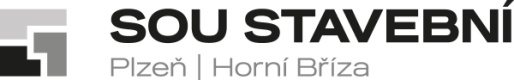 _Objednáváme u Vás zednické práce dle cenové nabídky ze dne 15. 3. 2021 „rekonstrukce dílen Jateční – šatny 1. NP (přízemí)“ Celková cena bez DPH	59.510 KčCelková cena vč. DPH	72.007 Kč Adresa dodávky:               Plzeň, Jateční tř., školní dílny (v areálu betonárky Cemex) Termín: 		březen/květen (dle dohody)Bližší informace zástupce ředitele pro odborný výcvik Ing. Jiří Hájek tel. č. 602 159 102  Fakturační adresa: 	SOU stavebníBorská 55301 00 PlzeňIČO: 004 97 061, jsme plátci DPHŽádáme o písemné potvrzení objednávkyPotvrzujeme objednávku:Filip FilipMrtník 115331 52 MrtníkStřední odborné učiliště stavební, Plzeň, Borská 55Střední odborné učiliště stavební, Plzeň, Borská 55Střední odborné učiliště stavební, Plzeň, Borská 55Borská 2718/55, Jižní Předměstí, 301 00 PlzeňBorská 2718/55, Jižní Předměstí, 301 00 PlzeňBorská 2718/55, Jižní Předměstí, 301 00 Plzeňtel.: 373 730 030, fax: 377 422 724tel.: 373 730 030, fax: 377 422 724Filip Filipe-mail: sou@souplzen.cze-mail: sou@souplzen.czhttp://www.souplzen.czhttp://www.souplzen.czMrtník 115331 52 MrtníkVÁŠ DOPIS ZN.:ZE DNE:NAŠE ZN.:SOUSPL/0625/21SOUSPL/0625/21VYŘIZUJE:Ing. Jiří HájekIng. Jiří HájekTEL.:373 730 036373 730 036FAX:377 422 724377 422 724E-MAIL:sou@souplzen.czsou@souplzen.czDATUM:30.3.202130.3.2021Objednávka 18/2021Střední odborné učiliště stavební,Plzeň, Borská 55